Tabela 3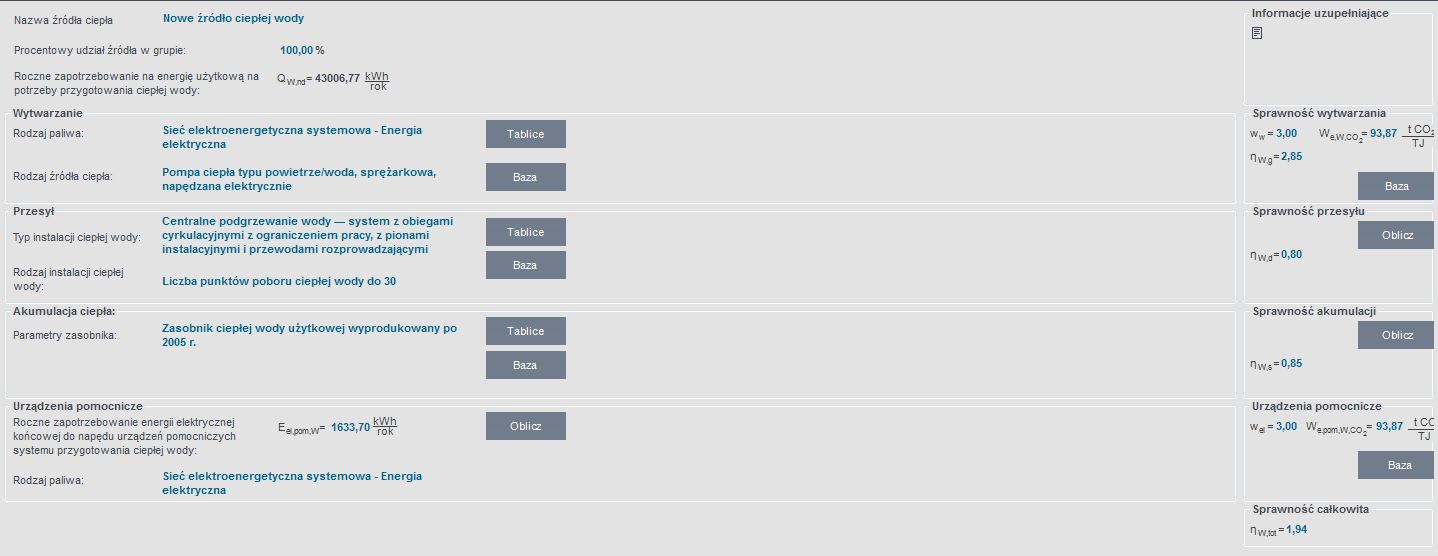 